SM-noviisien ja Debytanttien 2. lohkokilpailu L2 19.-20.11.2022Kuopion Luisteluseura ry kutsuu STLL:n rekisteröityneitä ja kilpailupassin kaudelle 2022-2023 lunastaneita luistelijoita Kuopiossa järjestettävään SM-noviisien ja Debytanttien 2. lohkokilpailuun (L2)Paikka 		Olvi Areena, Hannes Kolehmaisen katu 4, 70100 KuopioAika ja alustava aikataulu:La 19.11.2022 klo 10.00 - 14.00 Debytantit, tytöt ja pojatLa 19.11.2022 klo 15.00 - 19.00 SM-Noviisit, tytöt ja pojat, LOSu 20.11.2022 klo 10.00 - 15.00 SM-Noviisit, tytöt ja pojat, VOTarkempi aikataulu ilmoitetaan kilpailuvahvistuksessa. Järjestävä seura varaa oikeuden aikataulumuutoksiin.Kilpailusarjat 	 			LO kesto/kerroin 	VO kesto/kerroinSäännöt 	Kilpailussa noudatetaan ISU:n ja STLL:n kilpailusääntöjä kaudelle 2022-2023.Kentän koko 	30 x 60 metriäArviointiKäytössä on ISU-arviointiArvioijat STLL nimeää kilpailun arvioijat ja ne ilmoitetaan kilpailuvahvistuksessa.IlmoittautuminenIlmoittautuminen tehdään Taikkarissa (www.taikkari.fi) 23.10.2022 klo 9.00 alkaen ja 2.11.2022 klo 20.00 mennessä. Merkitkää ilmoittautumisen yhteydessä Lisätietoja -kohtaan seuraavat tiedot: Sähköpostiosoite, johon kilpailuvahvistus lähetetään sekä seuranne laskutustiedot ilmoittautumismaksua sekä arvioijien kululaskua varten.Ilmoittautumisessa on mainittava: seura, kilpailijoiden etu- ja sukunimi, kilpailusarja, syntymäaika, seuran edustaja kilpailupaikalla.Kilpailijoita ilmoittava seura vastaa siitä, että luistelijoiden kilpailupassit ja sarjaan vaadittavat elementtitestit ovat suoritettu/voimassa. Seura vakuuttaa myös, että kilpailuun nimetyillä valmentajilla ja seuran edustajilla on toimihenkilöpassi voimassa.Jälki-ilmoittautuminen on tehtävä viimeistään su 6.11.2022 klo 20.00 ja tällöin ilmoittautumismaksu on kaksinkertainen.Osallistumisen peruuttaminen sääntökirjan kohdan 15.7. mukaisesti.IlmoittautumismaksutDebytantit 35€/luistelija ja SM-noviisit 65€/luistelija. Maksu on maksettava keskiviikkoon 16.11.2022 mennessä Kuopion Luisteluseura ry:n tilille FI4741080010369224Merkitkää maksu KILPAILU/SEURA.Arvioijien kulut laskutetaan osallistuneilta seuroilta jälkikäteen. Merkitkää ilmoittautumisen yhteydessä Taikkariin (www.taikkari.fi) lisätietoja-kohtaan seuranne laskutustiedot.Suunniteltu ohjelma -lomakeAjan tasalla olevat ohjelmalomakkeet on oltava päivitettynä Taikkariin (www.taikkari.fi) to 10.11.2022 klo 20.00 mennessä.Musiikki Ajan tasalla olevat musiikkitiedostot on toimitettava mp3-tiedostona Taikkariin (www.taikkari.fi) to 10.11.2022 klo 20.00 mennessä.Tiedostot pyydämme nimeämään SARJA_LUISTELIJA_SEURA_LO/VOJärjestävä seura sitoutuu hävittämään tiedostot välittömästi kilpailun jälkeen.Musiikista on oltava kilpailussa mukana myös varakopio USB-muistitikulla (mp3). Varakopio musiikista tulee olla valmentajalla tai luistelijalla, niitä ei kerätä ilmoittautumisen yhteydessä.Elementtitestit Kilpailussa suoritettavat yksinluistelun elementtitestit ilmoitetaan kilpailuilmoittautumisen yhteydessä (viim. 2.11.2022) testi-ilmoittautumislomakkeella sähköpostiin tiedotus.kuls@gmail.com.Testi-ilmoittautumislomake löytyy STLL:n materiaalipankin lomakkeista: https://www.stll.fi/materiaalipankki/perus-ja-elementtitestit/HOIKA-järjestelmässä luistelijat on oltava nimettyinä kyseiseen testitasoon. Huomatkaa elementtitestien 4, 5 ja 6 (SM-sarjat) kohdalla nimetä luistelija myös kaudelle 2023-2024.KilpailuvahvistusLähetetään viikolla 45 sekä julkaistaan kilpailun nettisivuillahttps://www.kuls.fi/taitoluistelu/kilpailutoiminta/kuls-jarjestaa/yl-sm-noviisien-ja-debytanttien-l2-lohkokilpailut-19-11-20-11-2022/Arvonta Luistelujärjestyksen arvonta suoritetaan 16.11.2022 klo 20 mennessä FSM tuloslaskentaohjelman satunnaistoiminnolla.Kilpailusarjoissa, joissa on sekä lyhyt- että vapaaohjelma, vapaaohjelma kilpailut luistellaan lyhytohjelman tulosten käänteisessä järjestyksessä.Muuta huomioitavaaSeuraamme ajankohtaisia koronaohjeistuksia. Näillä voi olla vaikutuksia kilpailun järjestämiseen.Kilpailun nettisivut https://www.kuls.fi/taitoluistelu/kilpailutoiminta/kuls-jarjestaa/yl-sm-noviisien-ja-debytanttien-l2-lohkokilpailut-19-11-20-11-2022/KilpailunjohtajaLaura Tiihonen p. 044 389 3900, tiedotus.kuls@gmail.comJakelu STLL, arvioijatHaTaL, HTA, HTK, IiTA, JoKa, JTL, JyTLS, KeuPa, KJ, KKJT, KoTa, KTL, KuTa, KuLs, LieTa, LoTTA, LRL, LrTL, LTL, MJT, ML, PeSal, PTL, RU, SaTu, TL, VarTa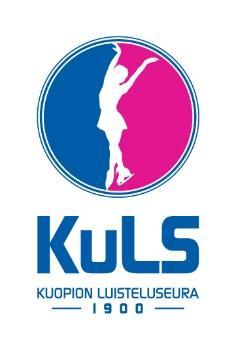 KILPAILUKUTSU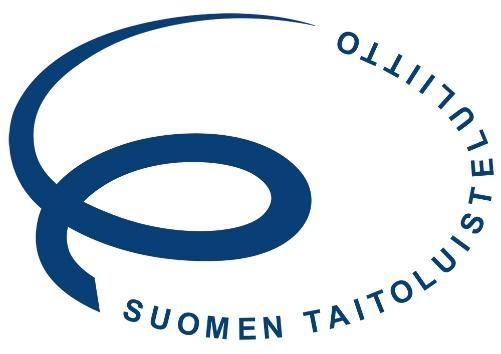 Debytantit, tytöt, synt. 1.7.2009 tai myöh.3 min ±10 s / 2,13Debytantit, pojat, synt. 1.7.2009 tai myöh.3 min ±10 s / 2,13SM-Noviisit, tytöt, synt. 1.7.2007 tai myöh.2 min 20 s ±10 s / 1,07 3 min ±10 s / 2,13SM-Noviisit, pojat, synt. 1.7.2007 tai myöh.2 min 20 s ±10 s / 1,2 3 min ±10 s / 2,4